LIFE & WORK OF THE CHURCHJune 24, 2018Happy Birthday to: Jonathon Auckland, Kaley Dawdy, Hannah Hoffman, Jack Moore, Jody McDonald-Groulx.Happy Anniversary to: Wayne & Lynn Lalonde, Dave & Nancy Luftenegger, Sue & Bob Nicol.TODAY!  *Faith Activity Room begins for children 4 & up *Join us in the Fellowship Room for refreshments following the worship service! This Afternoon in the Community! – *Knox Presbyterian Church is hosting a Neighbourhood Party.  A FREE event for the St. Thomas Community!  12noon to 3pm – Hot dogs, pizza, pop, musical entertainment, bouncy castle, face painting, The Snake Lady, dunk talk , hockey station, helium balloons, coton candy and more! This event is FREE! (with the exception of a small fee for food ($1.00 hot dog or pizza & 50₵ fro drinks)  Everyone in the St. Thomas Community is welcome!THIS WEEK:Wednesday:  *Bible Study/Prayer Group – Wednesday Evenings @ 7pm in the Fellowship RoomThursday:  *OEY Playgroup in the Gym 9:30-11:30amUpcoming Dates & EventsIf you’d like to volunteer to serve Summer Lemonade in the Fellowship Room following Sunday worship please call Ruth Zions @ 226-289-3055.Don’t forget to registerfor Vacation Bible Camp!!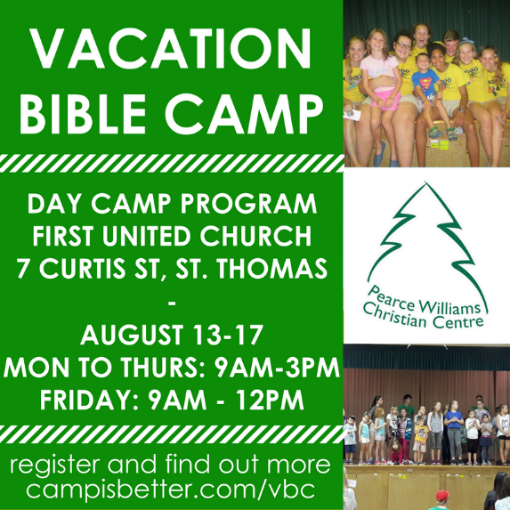 LIFE & WORK OF THE CHURCHJune 24, 2018Happy Birthday to: Jonathon Auckland, Kaley Dawdy, Hannah Hoffman, Jack Moore, Jody McDonald-Groulx.Happy Anniversary to: Wayne & Lynn Lalonde, Dave & Nancy Luftenegger, Sue & Bob Nicol.TODAY!  *Faith Activity Room begins for children 4 & up *Join us in the Fellowship Room for refreshments following the worship service! This Afternoon in the Community! – *Knox Presbyterian Church is hosting a Neighbourhood Party.  A FREE event for the St. Thomas Community!  12noon to 3pm – Hot dogs, pizza, pop, musical entertainment, bouncy castle, face painting, The Snake Lady, dunk talk , hockey station, helium balloons, coton candy and more! This event is FREE! (with the exception of a small fee for food ($1.00 hot dog or pizza & 50₵ fro drinks)  Everyone in the St. Thomas Community is welcome!THIS WEEK:Wednesday:  *Bible Study/Prayer Group – Wednesday Evenings @ 7pm in the Fellowship RoomThursday:  *OEY Playgroup in the Gym 9:30-11:30amUpcoming Dates & EventsIf you’d like to volunteer to serve Summer Lemonade in the Fellowship Room following Sunday worship please call Ruth Zions @ 226-289-3055.Don’t forget to registerfor Vacation Bible Camp!!